Директору ИДДОТ.А. ШиндинойОт доцента кафедры физикиим. В.А. ФабрикантаИ.Н. ПавловаСлужебная запискаВыражаю свое согласие на размещение видеороликов с моим участием в открытом доступе на сайтеФГБОУ ВО НИУ МЭИ  - https://mpei.ru для демонстрации образовательной деятельности.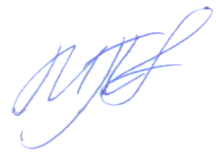 Доцент кафедры физики им. В.А. Фабриканта _____________________ Павлов И.Н.